Supplemental File 4: Additional results comparing across all four scenariosThe contents of this Supplemental File can be accessed in an interactive tool available at: https://survsim.shinyapps.io/survsimCoverageFigure S4-1 Coverage at each sample size and level of proportion of events across scenarios when distribution correctly specified as exponential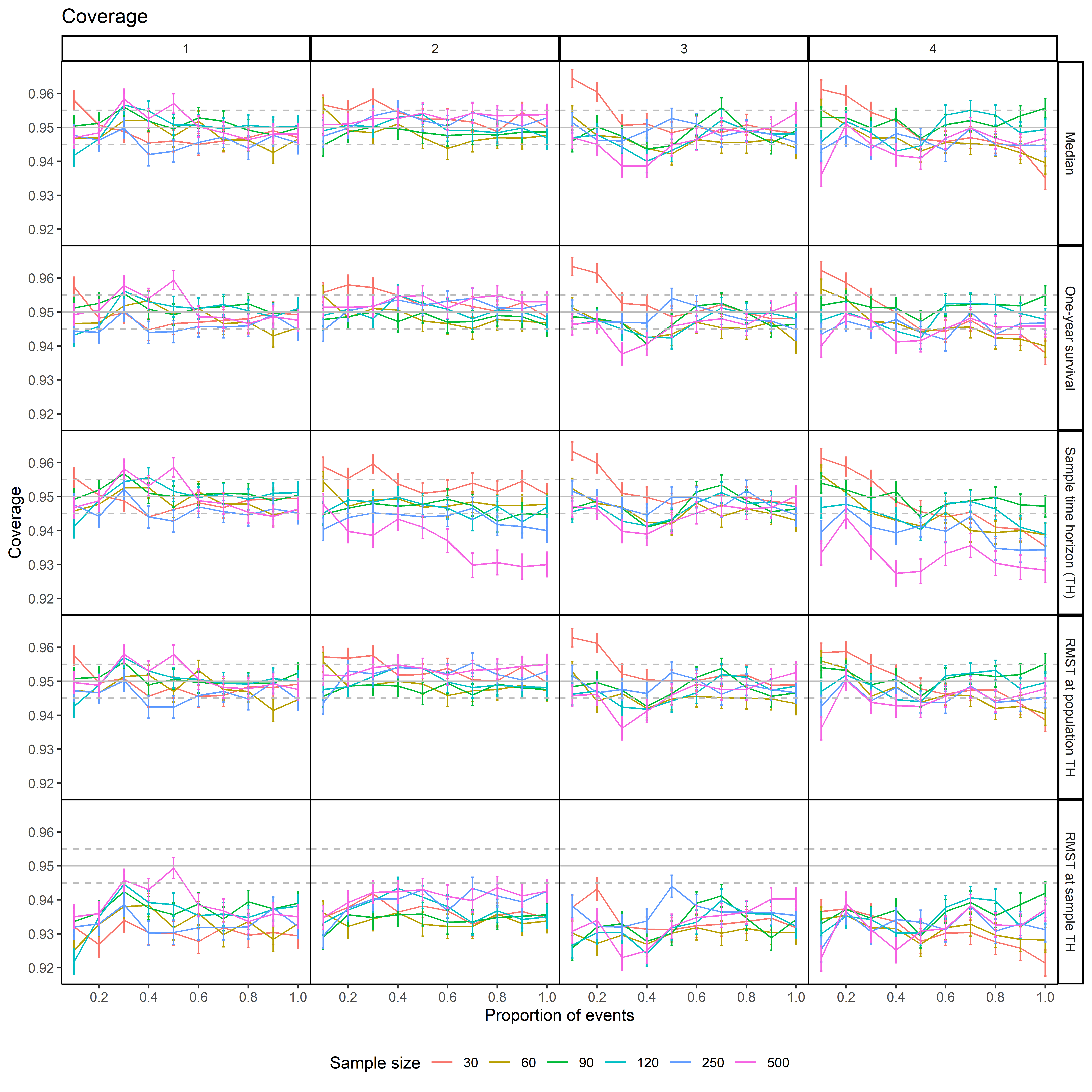 Scenarios: 1- high event rate, short accrual2- high event rate, long accrual3- low event rate, short accrual4- low event rate, long accrual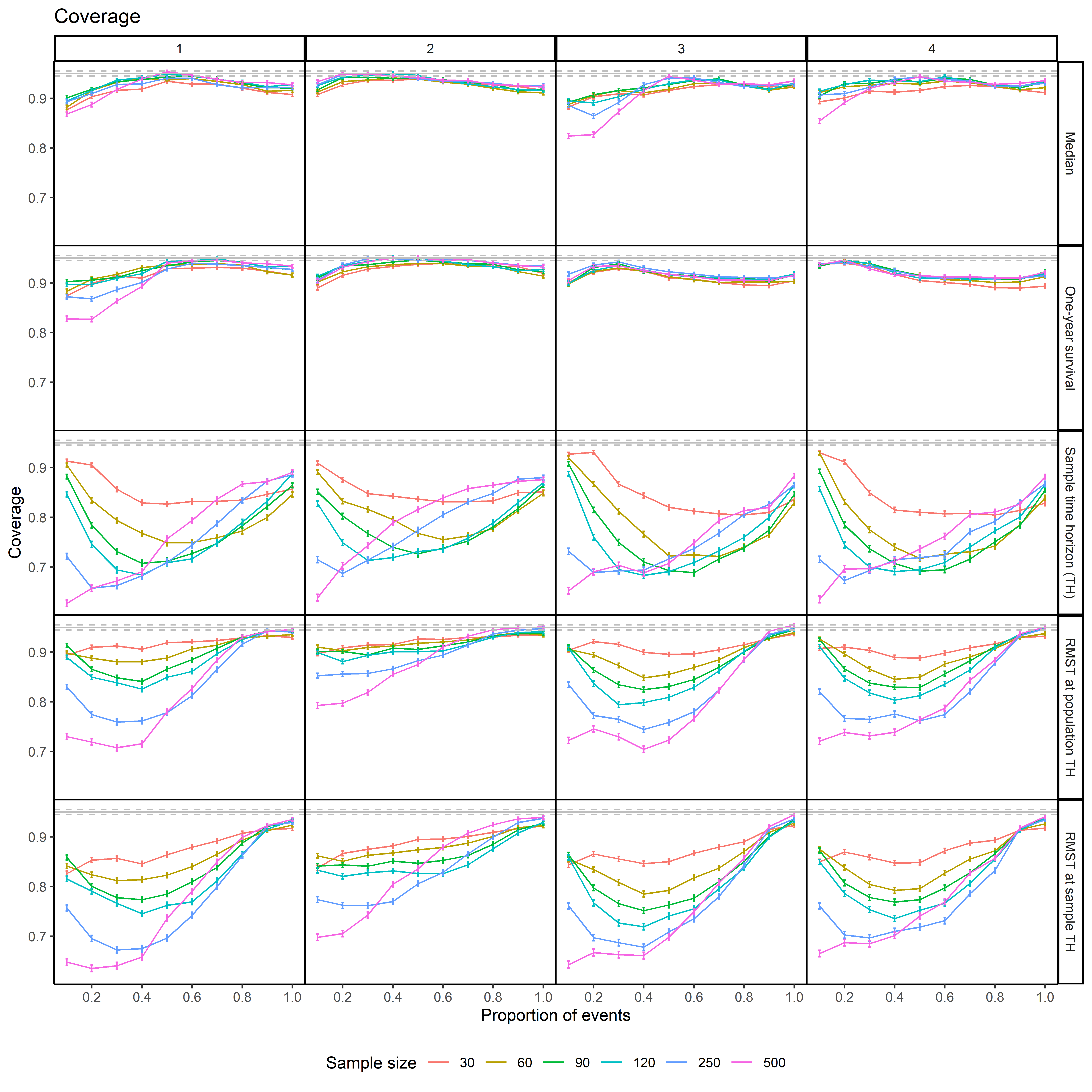 Figure S4-2 Coverage at each sample size and level of proportion of events across scenarios when distribution was chosen by AICScenarios: 1- high event rate, short accrual2- high event rate, long accrual3- low event rate, short accrual4- low event rate, long accrual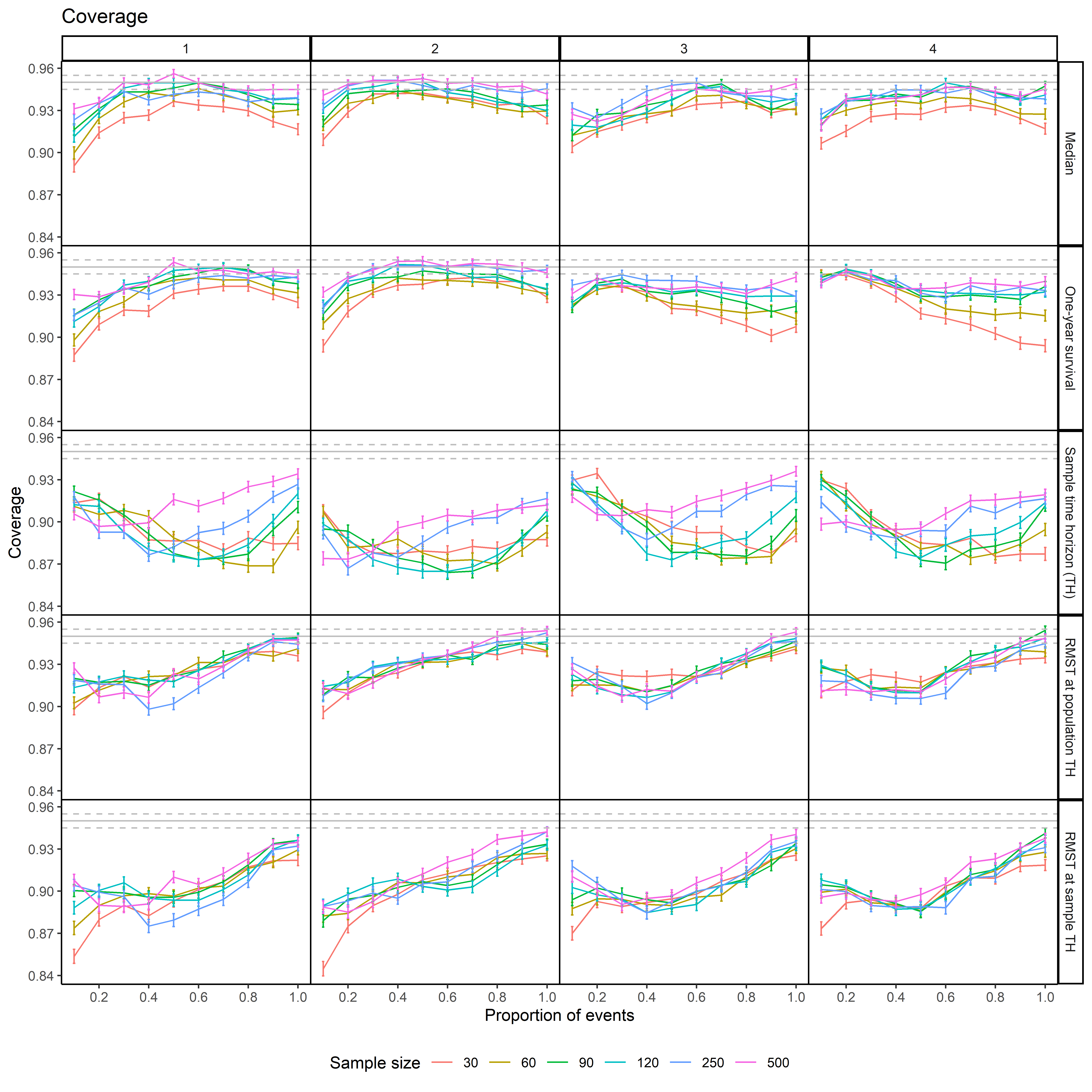 Figure S4-3 Coverage at each sample size and level of proportion of events for each scenario when distribution was chosen by BICScenarios: 1- high event rate, short accrual2- high event rate, long accrual3- low event rate, short accrual4- low event rate, long accrualMean absolute percentage error (MAPE) Figure S4-4 Mean absolute percentage error (MAPE) at each sample size and level of proportion of events for each scenario when distribution correctly specified as exponential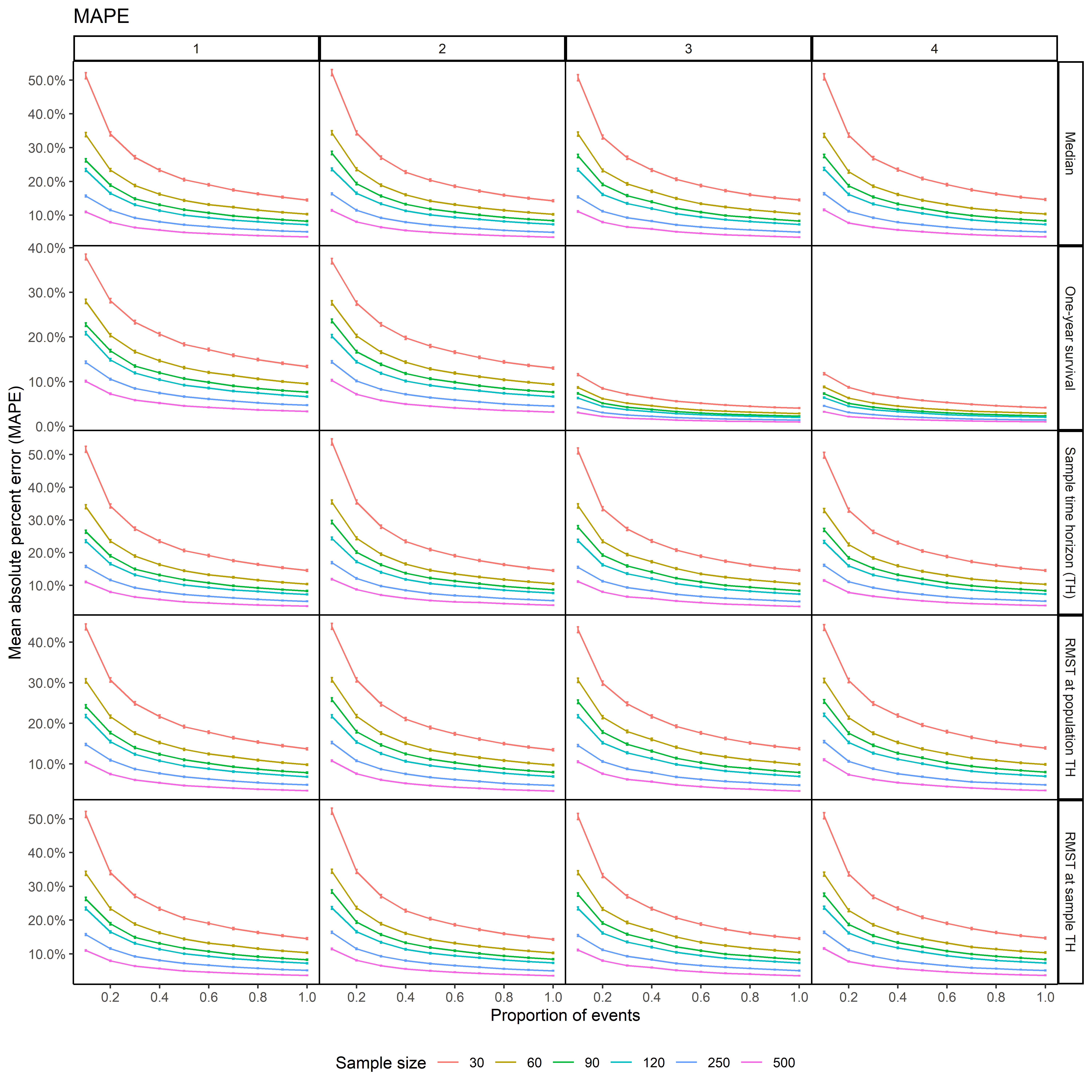 Scenarios: 1- high event rate, short accrual2- high event rate, long accrual3- low event rate, short accrual4- low event rate, long accrual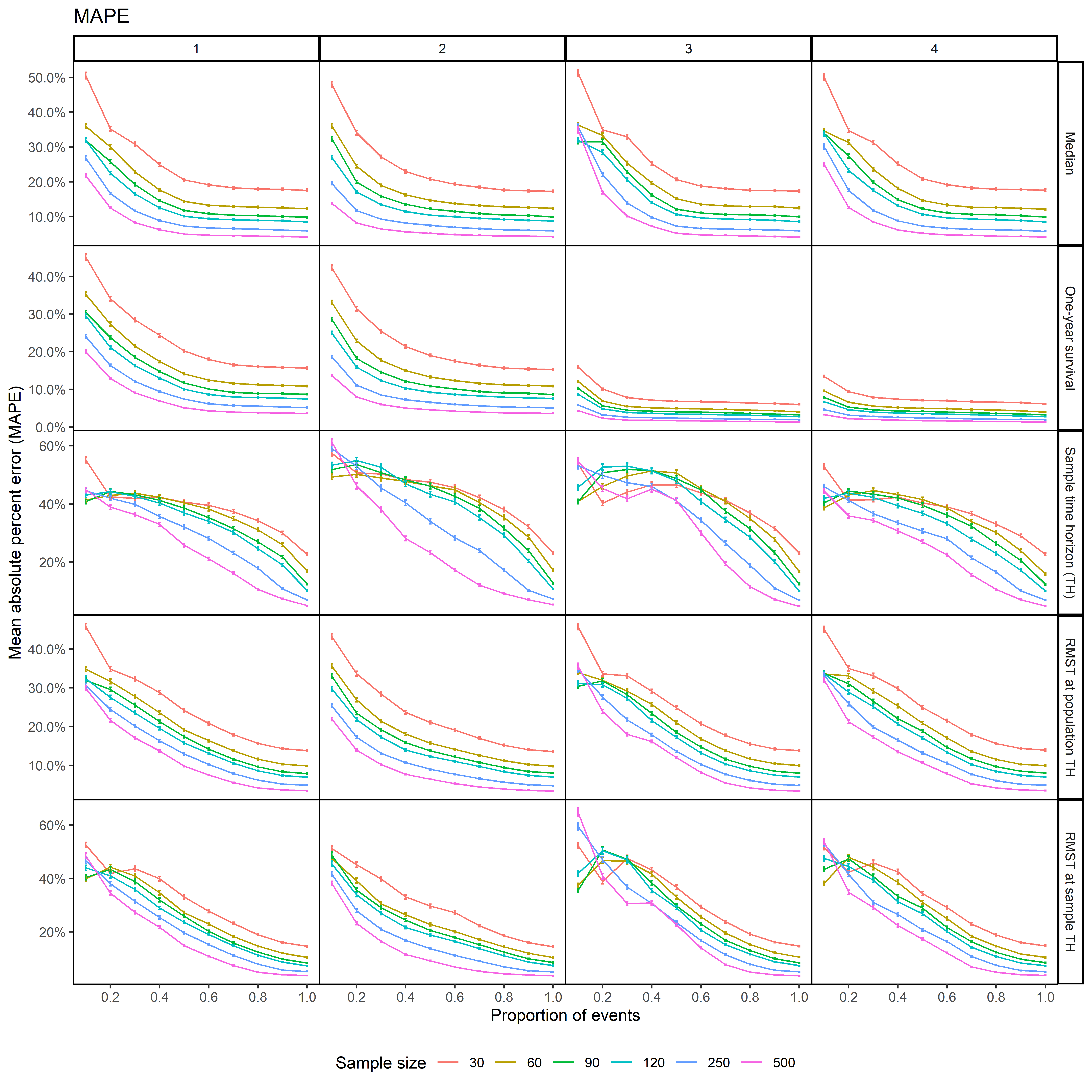 Figure S4-5 Mean absolute percentage error (MAPE) at each sample size and level of proportion of events for each scenario when distribution is chosen by AICScenarios: 1- high event rate, short accrual2- high event rate, long accrual3- low event rate, short accrual4- low event rate, long accrual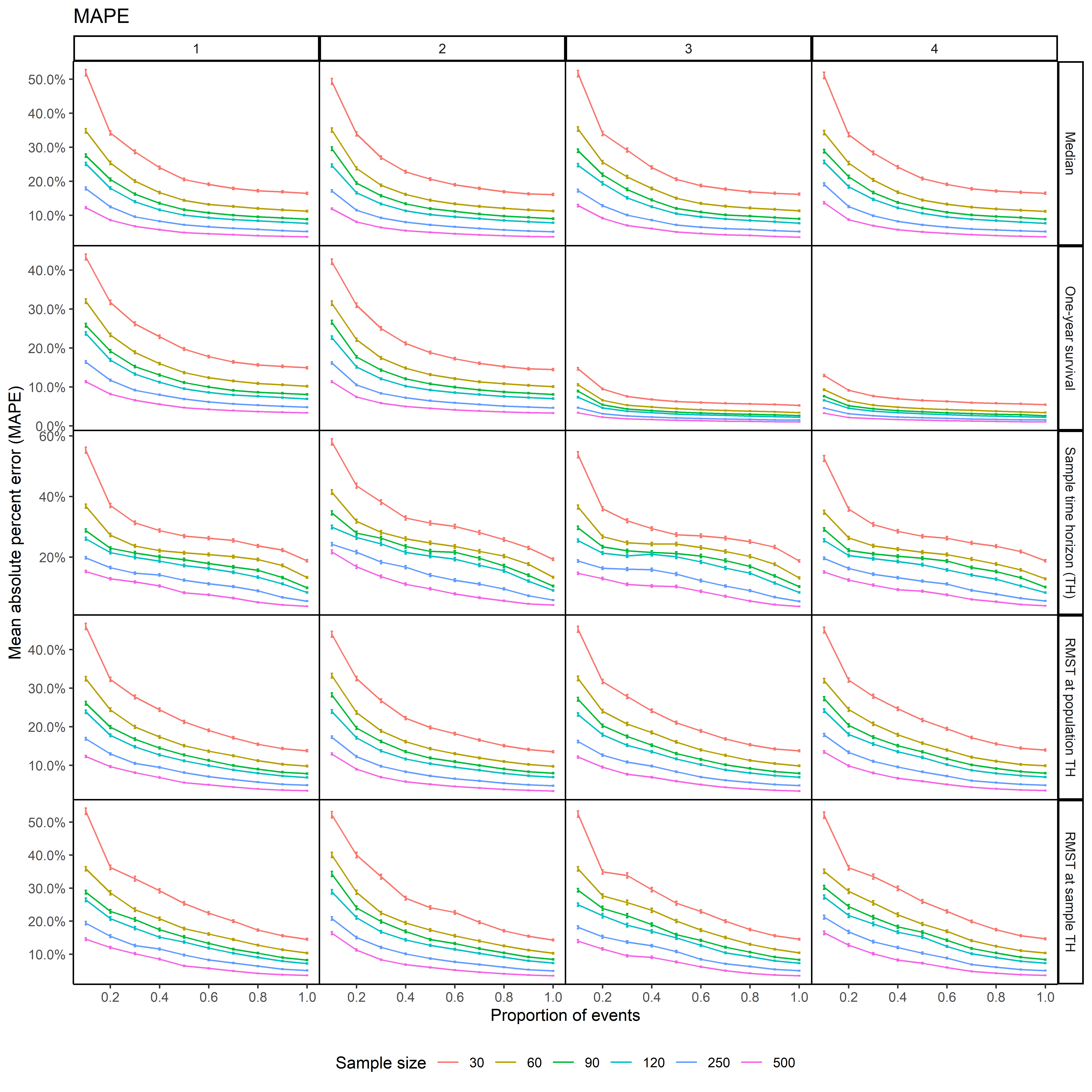 Figure S4-6 Mean absolute error (MAPE) at each sample size and level of proportion of events for each scenario when distribution is chosen by BICScenarios: 1- high event rate, short accrual2- high event rate, long accrual3- low event rate, short accrual4- low event rate, long accrualProbability of >20% difference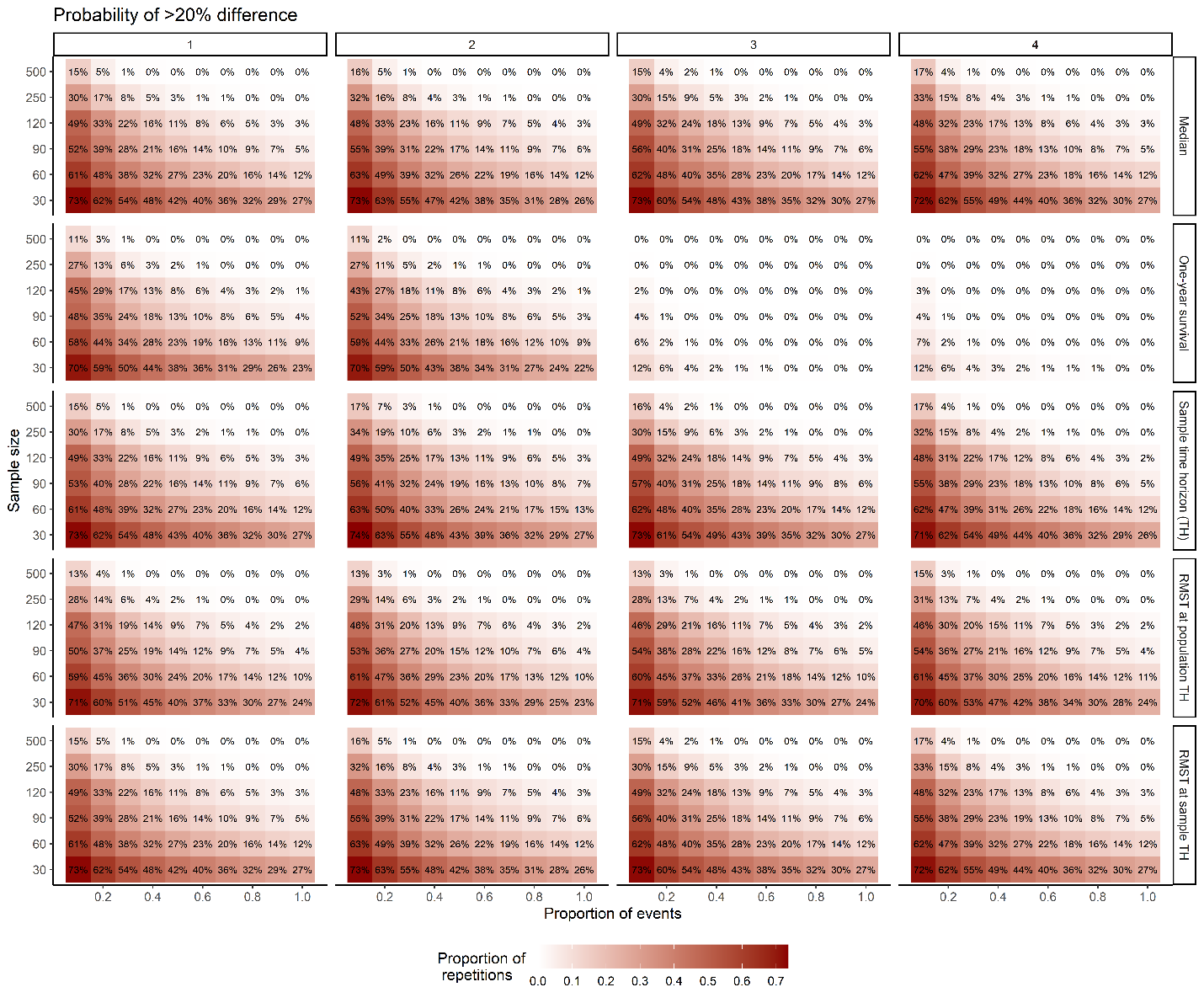 Figure S4-7 Proportion of repetitions with estimates > 20% different from population fitted value across scenarios with distribution correctly specified as exponential Scenarios: 1- high event rate, short accrual2- high event rate, long accrual3- low event rate, short accrual4- low event rate, long accrual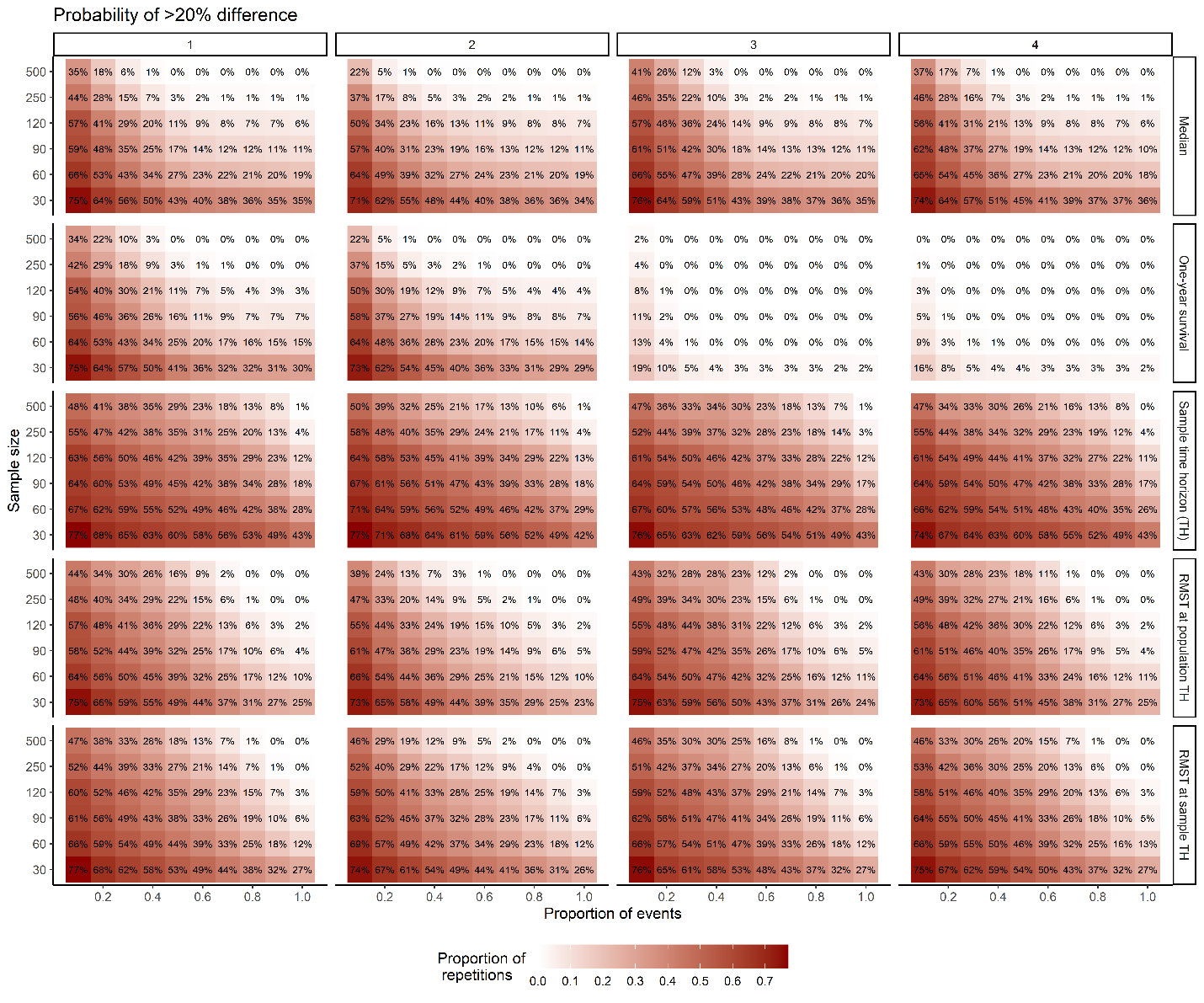 Figure S4-8 Proportion of repetitions with estimates > 20% different from population fitted value across scenarios with distribution specified by AIC Scenarios: 1- high event rate, short accrual2- high event rate, long accrual3- low event rate, short accrual4- low event rate, long accrual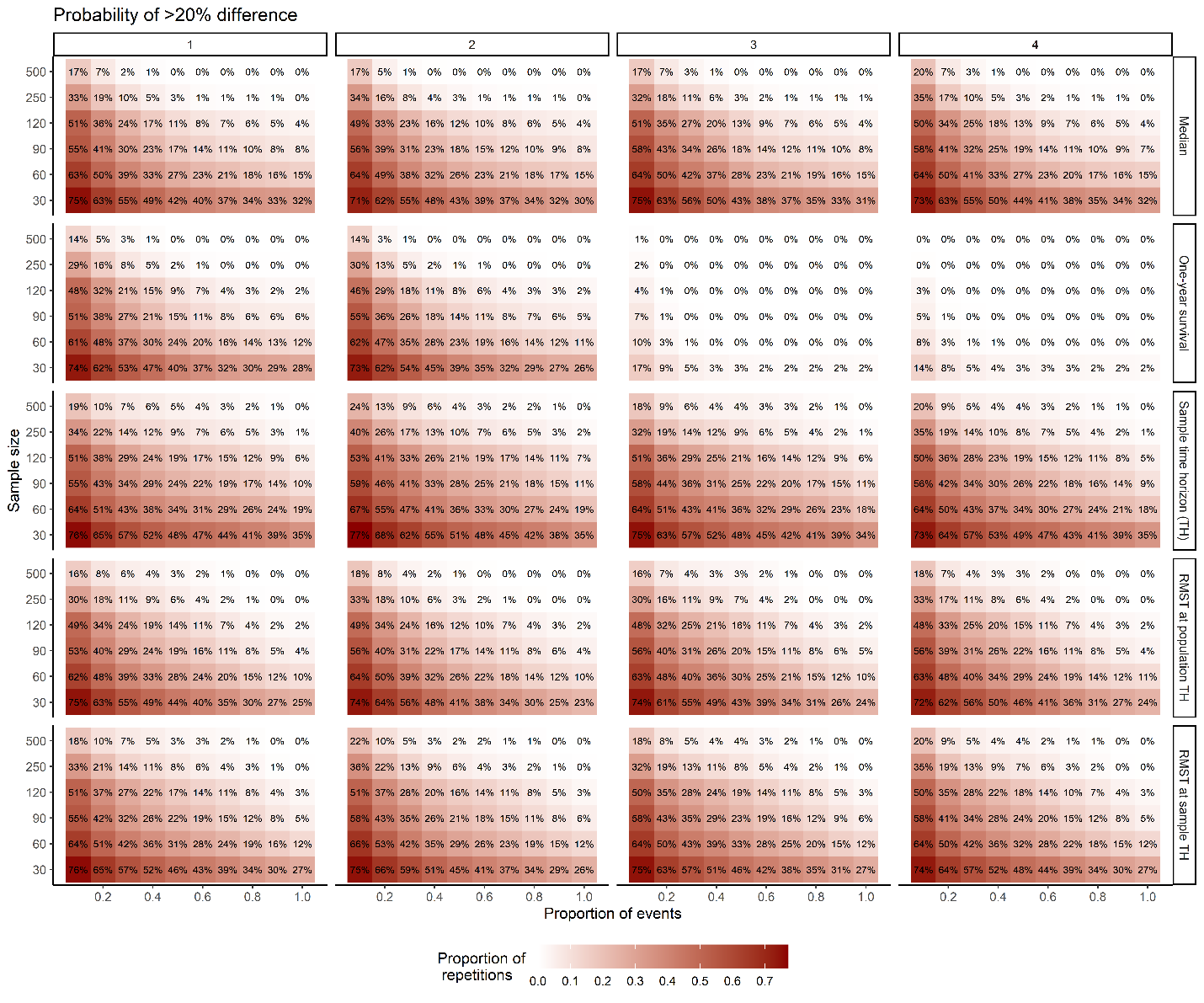 Figure S4-9 Proportion of repetitions with estimates > 20% different from population fitted value across scenarios with distribution specified by BICScenarios: 1- high event rate, short accrual2- high event rate, long accrual3- low event rate, short accrual4- low event rate, long accrual